Part I. 	Project ProposerPart II. 	Project Information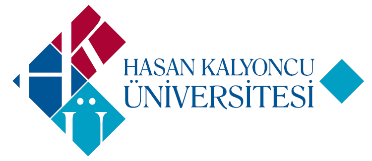 HASAN KALYONCU UNIVERSITYComputer Engineering DepartmentCOME 499 Project Proposal FormName LastnameAssist. Prof. Dr. Bulent HAZNEDARE-mailbulent.haznedar@hku.edu.trStarting TermTitle of the ProjectLocation-Based Social Network That Brings Teachers and Students TogetherProject DescriptionProject DescriptionIn this study, it is aimed that teachers and students residing in Gaziantep interact with a location-based social network and communicate with each other. Although the power of social media is undeniable today, it is still developing and open to innovations. Location-based social networks, on the other hand, have been very popular in recent years, but are frequently used by users. The most important reason for the frequent use of location-based social networks is because of the desire of users to always find what they are looking for in the fastest way possible. Many students in our country need private lessons and take lessons from teachers who teach private lessons in addition to the school. In this way, they prepare themselves better for university exams. This application has been developed to bring a different perspective to this event, and as an approach, the teacher takes the student relationship as a criterion. In this framework, teachers were placed on the map according to the categories in which they are located in Gaziantep. In this way, students can quickly access the lessons or teachers they need.In this study, it is aimed that teachers and students residing in Gaziantep interact with a location-based social network and communicate with each other. Although the power of social media is undeniable today, it is still developing and open to innovations. Location-based social networks, on the other hand, have been very popular in recent years, but are frequently used by users. The most important reason for the frequent use of location-based social networks is because of the desire of users to always find what they are looking for in the fastest way possible. Many students in our country need private lessons and take lessons from teachers who teach private lessons in addition to the school. In this way, they prepare themselves better for university exams. This application has been developed to bring a different perspective to this event, and as an approach, the teacher takes the student relationship as a criterion. In this framework, teachers were placed on the map according to the categories in which they are located in Gaziantep. In this way, students can quickly access the lessons or teachers they need.Project JustificationProject JustificationNoveltyNoveltyNew aspectsStudents can quickly access the lessons or teachers they need, and no need to spend many time for finding those.ComplexityComplexityChallenging problem and issuesIn this framework, teachers are placed on the map according to the categories in which they are located in GaziantepRelated computer science fields and subfieldsWeb API, DBMS, MVCToolsVisual Studio .Net, Sql Server, Oracle, etc.Risk involvedRisk involvedPotential problems and alternative solutionsMinimum work required4 MONTHS (2 or 3 students)